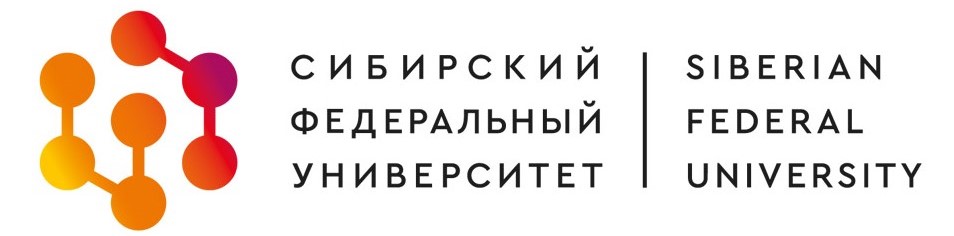 SIBERIAN FEDERAL UNIVERSITYRUSSIAN ACADEMY OF EDUCATIONFORUM FOR LANGUAGES AND CULTURES – 2021 The School of Philology and Language Communication of Siberian Federal University welcomes you to participate in the International Forum for Languages and Cultures - 2021, which will be held from May 27, 2021 to May 30, 2021.Media sponsors:International Association of Teachers of Russian Language and Literature Association of Teachers of Russian Language and Literature Russian Cognitive Linguistics Association Russian Communication AssociationEurasian Association for Chinese StudiesThe University of CádizThe Forum’s working languages are Russian and English (German, French, Spanish and Chinese are possible if agreed in advance).The following conferences will be functioning within the Forum:1. Russian Language and Literature: Mental Bridge between Europe and Asia2. European Languages and Cultures as a Field for Applied Scientific Research in Modern Multidisciplinary Context3. Russia and China: Dialogue of Languages and CulturesThe Forum offers the following session formats: plenary sessions, breakout sessions, round tables, panel discussions, poster presentations, a pitch session of current projects, workshops and presentations of new monographs.To register for the Forum, it is required to fill in an application form and attach an abstract of the paper on the website: http://ifiyak.sfu-kras.ru/forum-2020/ Applications for participation in the Forum are accepted until April 1, 2021. You will be notified upon the decision of the program committee to include your paper in the conference program by email no later than April 24, 2021.Research papers based on the Forum participants’ best reports will be published in the issues of the “Journal of Siberian Federal University. Humanities” (Higher Attestation Commission, Scopus) after a peer review. Registration fee (printing of the Forum information materials, excursion expenses) is 2000 rubles. Registration fee is paid via online money transfer until May 15, 2021 upon the receipt of the invitation (detailed information will be provided in Information letter № 2).ALL travel expenses are borne by the participant.Conference participants will be offered accommodation in comfortable dormitories of Siberian Federal University and hotels of Krasnoyarsk.FORUM TRACKSConferences1. International Research Conference: “Russian Language and Literature: Mental Bridge between Europe and Asia”– Digital and corpus-based research in modern Russian studies– Ecology of Russian language and mentality– Interdisciplinary studies of Russian linguistic culture– Russian as a foreign language in modern intercultural dialogue– Russian language in the media landscape– Literary canon and cultural conflict in Russia of the XX – XXI centuries: breaks vs. inheritance algorithms2. International Research Conference: “European Languages and Cultures as a Field for Applied Scientific Research in Modern Multidisciplinary Context”– Intercultural communication and multilingual discourses in modern multimodal world– Sign languages: applied research and prospects– Topical issues of theoretical and applied research of European languages and cultures– Corpus-based and computer technologies in the study of languages and cultures– Specific and general challenges of translation as a process of cultural adaptation– Modern approaches in teaching European languages and cultures3. International Research Conference: “Russia and China: Dialogue of Languages and Cultures”– Russian-Chinese cooperation in the context of "One Belt One Road" initiative – Chinese language and literature – Semiotic and linguo-pragmatic aspects of Chinese discourse– Linguocultural transfer in translation practiceRound Tables– Indigenous and diaspora languages of Siberia in the sociolinguistic aspect– Linguodidactic and pragmadidactic aspects of foreign language teaching– Linguistics of agonal discourse: modern technologies of neutralisation – Linguistics in social projects– Media in the cross-cultural city environment– Anniversary year of I.A. Bunin and issues of classical literature in the national literary developmentPitch Session of Current ProjectsPresentation of New MonographsKey Dates- until April 1, 2021 – acceptance deadline- until April 24, 2021 – invitations send out- until May 15, 2021 – registration fee payment- May 27 – 30, 2021 – Forum for Languages and Cultures – 2021Organizing Committee Address: 82/1 Svobodny, Krasnoyarsk, Russia. School of Philology and Language Communication of Siberian Federal University. For additional information, please, contact the organizers of the Forum.Chair of the Forum Organizing Committee – Liudmila Kulikova, Doctor of Philology, Professor, Director of the School of Philology and Language Communication of Siberian Federal UniversityCo-Chair of the Forum Organizing Committee – Evgeniya Anisimova: eva1393@mail.ru   Moderators of the research conference “Russian Language and Literature: Mental Bridge between Europe and Asia” – Galina Kopnina: okopnin@mail.ru; Tatiana Verenich: tverenich@mail.ru  Moderators of the research conference “European Languages and Cultures as a Field for Applied Scientific Research in Modern Multidisciplinary Context” – Oksana Magirovskaya: magirovskayaov@yandex.ru; Anastasia Kolmogorova: nastiakol@mail.ru; Yana Popova: yanapopov@yandex.ru  Moderator of the research conference “Russia and China: Dialogue of Languages and Cultures” – Elena Chistova: kovelena82@mail.ru   Forum Secretary - Irina Puzikova: germanic-languages@yandex.ru  Sincerely yours,Forum Organizing Committee